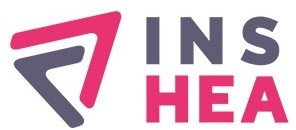 Gestionnaire de Ressources Humaines de l’INSHEAEnvironnement professionnelL’institut national supérieur de formation et de recherche pour l’éducation des jeunes handicapés et les enseignants adaptés est un établissement public administratif créé par le décret n°2005-1754 du 30 décembre 2005. Il est situé à Suresnes (92). Ses activités sont organisées en trois pôles : formation, recherche, ressources. L’INS HEA est membre de la ComUE Université Paris Lumières et de l’Espé de l’académie de Versailles. Les candidats pourront trouver toutes les informations utiles sur le site de l’établissement : www.inshea.frDescriptif du posteMission :Assurer, sous l’autorité du responsable du service, les missions qui relèvent d’un service RH dans un établissement d’enseignement supérieur de petite taille (effectif total : 140 personnes).En raison de la taille de l’établissement les missions du service sont multiples, diverses et variées.Les missions principales sont :Le suivi (administratif et financier) des personnels contractuels, gestion des différents congés, positions…Les opérations relatives aux paies des personnels de l’Institut (éléments variables, chômages, maladies, absences...) via l’applicatif GIRAFE, COKTAIL…Référent formation continue de l’établissement L’aide à l’instruction et le suivi des dossiers d’accidents du travail des personnels de l’institut et des personnes extérieures à l’établissement (les stagiaires et les intervenants extérieurs)La participation à la mise en œuvre des procédures liées à la gestion des ressources humaines et des instances du dialogue socialLa rédaction de notes et de courriers administratifsLa participation à l’écriture du bilan social (mise en place des outils nécessaires à la rédaction du bilan social : indicateurs, statistiques…)La participation et la coordination de l’ensemble des actions visant à faciliter la mobilité L’information, le conseil, l’appui auprès des personnels de l’institut.Mission :Assurer, sous l’autorité du responsable du service, les missions qui relèvent d’un service RH dans un établissement d’enseignement supérieur de petite taille (effectif total : 140 personnes).En raison de la taille de l’établissement les missions du service sont multiples, diverses et variées.Les missions principales sont :Le suivi (administratif et financier) des personnels contractuels, gestion des différents congés, positions…Les opérations relatives aux paies des personnels de l’Institut (éléments variables, chômages, maladies, absences...) via l’applicatif GIRAFE, COKTAIL…Référent formation continue de l’établissement L’aide à l’instruction et le suivi des dossiers d’accidents du travail des personnels de l’institut et des personnes extérieures à l’établissement (les stagiaires et les intervenants extérieurs)La participation à la mise en œuvre des procédures liées à la gestion des ressources humaines et des instances du dialogue socialLa rédaction de notes et de courriers administratifsLa participation à l’écriture du bilan social (mise en place des outils nécessaires à la rédaction du bilan social : indicateurs, statistiques…)La participation et la coordination de l’ensemble des actions visant à faciliter la mobilité L’information, le conseil, l’appui auprès des personnels de l’institut.Profil recherchéCOMPETENCES ET CONNAISSANCESBonne connaissance du système éducatif de l’enseignement supérieur en université souhaitéBonne connaissance des outils bureautiques et aisance dans la pratique des sites et logiciels appréciéeQualités requises :AutonomieDiscrétionInformations recrutementPoste à pourvoir  au 1er Avril 2021 Temps plein.Personnes à contacterMme Antoinette Odier, coordonnatrice RHantoinette.odier@inshea.frM. Pierre-Louis d’Illiers, SG par interim INSHEA, DGS Université Paris Lumières :pierre-louis.dilliers@u-plum.fr